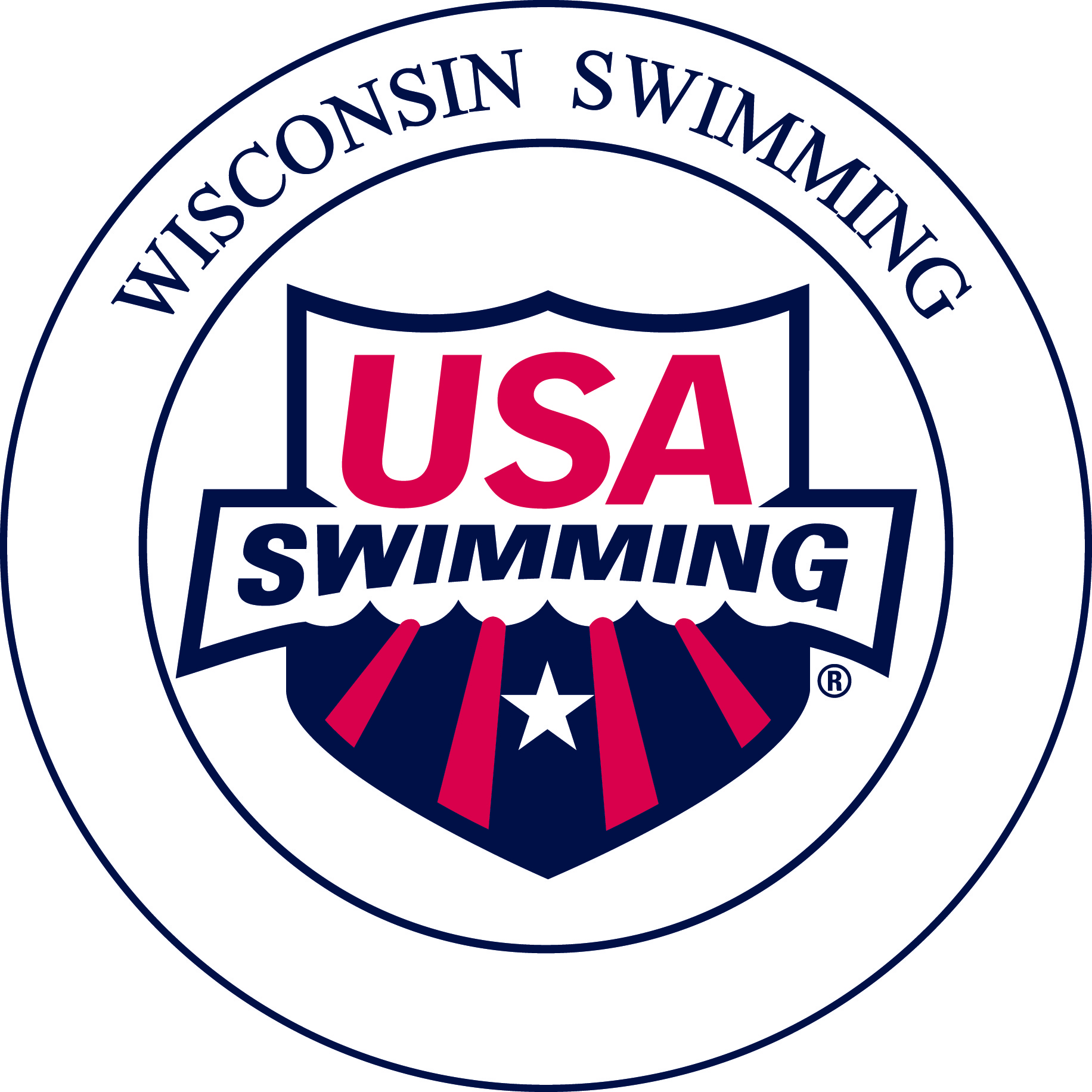 Selection of Appointed Officialsfor LSC Championship MeetsWisconsin Swimming, Inc.Purpose:  Outline the selection criteria and procedure for determining the LSC appointed Officials for LSC Championship Meets.  The appointed Officials are the Meet Referee, Administrative Referee, Assistant Administrative Referee, and Head Chief Judge. Criteria for All Appointed OfficialsCertification as a  Swimming Starter/Referee.Availability to work all sessions of the assigned LSC Championship Meet, including Time Trials.Ability to remain until 30 minutes after each session to resolve issues and handle any protests.Demonstrated knowledge of current USA Swimming and Wisconsin Swimming Rules, Policies, and Procedures and the ability to apply them consistently and fairly.Ability to establish rapport with the Meet Director, Meet Management, Officials and Coaches.Experience in working LSC Championship Meets as a volunteer Official.Not more than one of the three assigned officials may be from the host club, and no more than two from the same non-host club.Consideration may be given to Club size and geographic representation.Criteria Specific to the Appointed Position Meet RefereeTwo or more years of experience as an LSC level Starter/Referee.Prior experience as an LSC appointed Meet Referee, Administrative Referee or Head Chief Judge;orCurrent National Certification at the N2 or N3 Referee level;Administrative Referee One or more years of experience as an LSC level Starter/Referee.Completion of an Administrative Referee class sponsored by the Officials Committee; N2 or N3 certification as an Administrative Referee; or prior service as Assistant Administrative Referee for LSC Championship Meet or a Premier Meet such as WGLO, NIKE Challenge, Schroeder A+, etc.  Assistant Administrative RefereeOne or more years of experience as an LSC level Starter/Referee.Head Chief JudgeOne or more years of experience as an LSC level Starter/Referee.Prior experience in the Chief Judge position.Selection ProcedureAt the time of annual recertification, Officials may designate on their recertification applications their interest in applying for a Long Course and/or Short Course State Championship Meet assigned position.Interest may be expressed for one or more of the three assigned positions (only one of which may be granted), for one or both LSC Championship Age Groups, and for Long Course or Short Course LSC Championship Meets.At the November meeting of the Officials Committee, a slate of candidates will be selected from the submissions received.  If insufficient qualified applicants are available, members of the Officials Committee will be solicited and nominations from Committee members will be sought.The Administrative Referee, Assistant Administrative Referee, and Head Chief Judge positions do not require approval by the Host Team or LSC, as they serve under the authority of the Meet Referee.The Officials Committee Chair will present the name of the Meet Referee to the Host Team Head Coach. If disagreement occurs over the selection of the of the Meet Referee that cannot be resolved by the Officials Chair and the Host Team Head Coach, the Chair of the LSC Age Group Committee or LSC Senior Committee (where appropriate) will assist in the resolution process. Resolution will consist of either upholding the original selection or selection of a new, mutually acceptable replacement.The Officials Committee Chair will forward the name of the Meet Referee candidate to the January LSC House of Delegates meeting for final approval.If the Meet Referee candidate is rejected at the LSC House of Delegates meeting, members of the LSC House of Delegates may nominate a candidate.  Final approval of this candidate will be by the Chair of the Officials Committee.If candidates for the LSC Long Course Championship Meet are not available by the January LSC meeting, they will be selected in the spring and presented at the April LSC House of Delegates meeting.The Meet Information for the LSC Championship Meets must be reviewed by the Meet Referee prior to sanction. If the Meet Information is ready for sanction and distribution prior to the selection of the Meet Referee, then the Meet Information is reviewed by the Chair of the Officials Committee or the Chair’s designee.All four LSC appointed Officials positions are compensated: The 12 and Under State Meet Officials each receive a $300.00 stipend for the Meet.The 13 and Over State Meet Officials receive a $400.00 stipend for the Meet. The stipend compensation includes Time Trials for both age groups.A lodging allowance of  up to $150.00/night if travel to the meet location is 45 minutes or more. If the 12 and Under State Meet is run in the Timed Finals format, and not the Prelim/Finals format, the position of Administrative Referee or Assistant Administrative Referee may not be required.